Chariot de circulation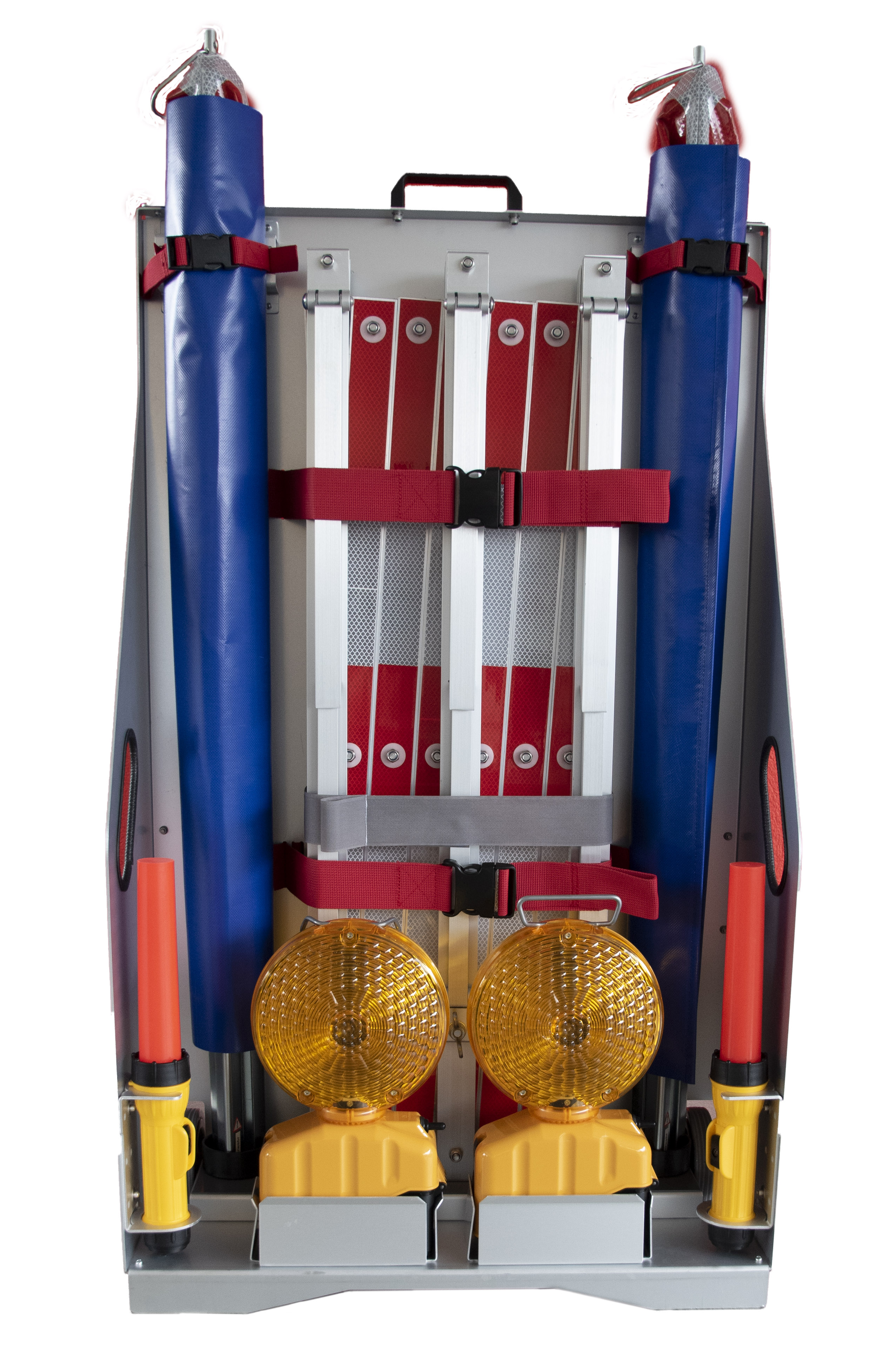 Article 128852 vide / 129422Un fonctionnement simple et autonome
par les groupes de sécuritéPossibilité d'installation individuelle du matérielDimensions (l x l x h) : 635 x 300 x 1110 (1230) mmPoids à vide environ 15 kg, avec matériel 42 kgChariot en aluminium eloxéRoues en caoutchouc plein D125 x 25mmPoignée en plastiqueSupports de matériel pour1 barrière extensible à ciseaux2 signaux Triopan "Pompiers2 lampes de poche Helios LED1 panneau d'interdiction de circulation 1 panneau de flèche de détournement orange1 support de panneau pour sur la barrière
   à ciseaux et Triopan2 lampes clignotantes